Building a Political PartyTask One: Create a Political PartyAs a group, establish a party identity by creating the following:Party Name				3. Party SloganParty Logo				4. Position on the spectrumTask Two: Your Party Platform Discuss and write down answers to the following questions. Your written answers will create your Party Policy (Platform). Choose a recorder… (as long as everyone is involved in the discussion) …For Canada and Alberta…Do you support Canadian “Social programs”? Universal HealthTaxationEducation FundingEnvironmental IssuesImmigrationJobsChild CareCarbon TaxPipelines What measures will you take to save our environment?For the schools of Canada…Do you support Canada providing (at least 3 ideas) that will improve the education system in Canada? Examples: Do you want to change our school’s nutrition standard?Ban junk foods from vending machinesImplement school uniformsHow will you spend our “class tax”?A preview of our nation’s political and their platforms cab be found on pgs. 287-290. May use current platforms from Political Parties.Political Party IdentityParty Name: ______________________________ Party Logo:  A party logo should be something that is simple, yet memorable. Colour is important as well.  Here are a few examples of Logo’s from our federal parties: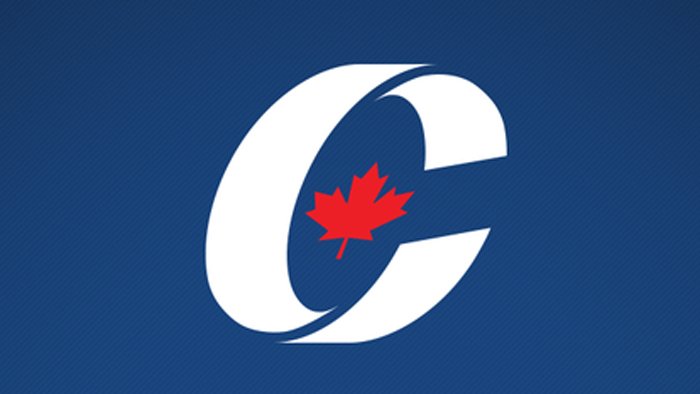 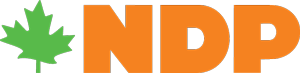 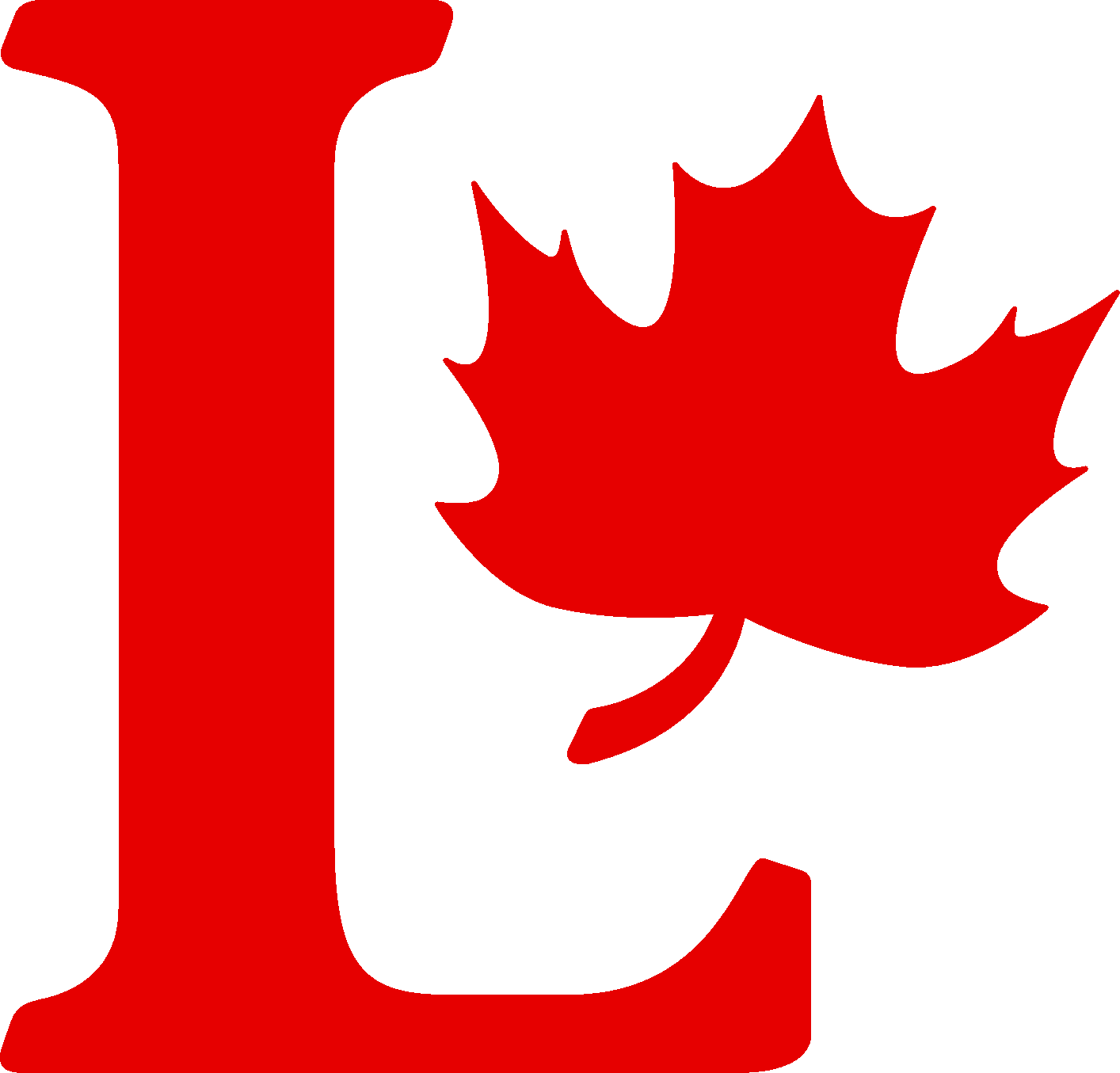 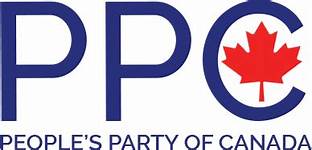 Party Slogan:A party slogan shod be:ShortMemorableCapture party’s philosophySLOGAN: __________________________________________________________ECONOMIC SPECTRUM: Place your party where you think it belongs on the spectrumLeft _____________________________________________________________________________________________ RightMore Government								                             Less